Inclusion Quality Mark - Registration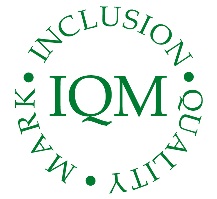 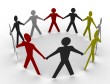 To register your school for the Inclusion Quality Mark Award please complete and post or faxback to Joe McCann on 02871 277856 or email to the address given below.  Registration costs £49.50 + VAT (£59.40) which is non-refundable. Post to: 		Inclusion Quality Mark (UK) Limited		 			Ling House			173 Slievebouy Road			Claudy			Northern IrelandBT47 4ASEmail to:		info@inclusionmark.co.uk Contact:		Position:		School/College:	Address:		Postcode:		Tel No:							Fax No:	Email:			Headteacher:		SENCO/Inclusion Manager:	Number on Roll:							          Please tick phase as appropriate:	Primary			Secondary			Tertiary			Other:  Provisional date for assessment:  From time to time we send out additional information via email concerning training opportunities and updates on the Inclusion Quality Mark.  If you do not wish to receive this information, please tick the box.						